Al Dirigente Scolastico Dell’Istituto Comprensivo “P. G. Semeria” MATERA                                                       DELEGA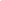 Il/la sottoscritto/a ……………………………………………………………………..in qualità di genitore/tutore dell’alunno/a ……………………………………………… frequentante la classe/sezione…………………….della scuola Infanzia     scuola Primaria       Scuola Secondaria I Grado     Plesso________________________________ Istituto Comprensivo P.G. Semeria-Matera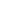 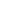 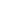 D E L E G Ale seguenti persone a prelevare il/la proprio/a figlio/a al termine dell'orario scolastico, o in caso di uscita anticipata, qualora fosse impossibilitato, sollevando in tal modo la scuola da ogni responsabilità.(*) delegati reperibili in caso di sospetta sintomatologia Covid che, in assenza del genitore, possano recuperare l’alunno/a nel più breve tempo possibile.Firma padre: ……………………………………………. Telefono ………………………………Firma madre: …………………………………………… Telefono ………………………………dichiarano di aver preso visione dell’estratto del Regolamento relativo alla pubblicazione delle foto e dei video degli studenti pubblicato nell’apposita sezione del sito web istituzionale (http://www.icsemeria.gov.it/la-scuola/regolamento/) e di autorizzare l’effettuazione e l’utilizzo di materiali audiovisivi contenenti l’immagine, il nome e la voce del minore all’interno delle attività curriculari ed extracurriculari. SÌ ⎕	NO ⎕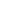 Matera, ________/________/________Cognome Nome DelegatoGrado DiParentela o Tipo Di RelazioneFirmaIn OriginaleREC.     telDoc. D’Identità(*)(*)